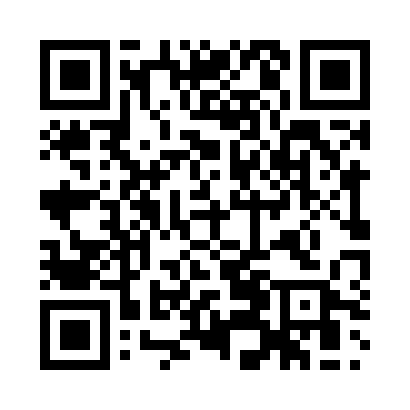 Prayer times for Altgruland, GermanyWed 1 May 2024 - Fri 31 May 2024High Latitude Method: Angle Based RulePrayer Calculation Method: Muslim World LeagueAsar Calculation Method: ShafiPrayer times provided by https://www.salahtimes.comDateDayFajrSunriseDhuhrAsrMaghribIsha1Wed3:316:001:265:298:5211:112Thu3:275:581:265:298:5411:143Fri3:235:561:255:308:5611:174Sat3:205:541:255:318:5711:205Sun3:165:531:255:318:5911:236Mon3:125:511:255:329:0011:277Tue3:115:491:255:329:0211:308Wed3:105:471:255:339:0411:329Thu3:105:461:255:349:0511:3310Fri3:095:441:255:349:0711:3311Sat3:085:421:255:359:0811:3412Sun3:085:411:255:369:1011:3513Mon3:075:391:255:369:1111:3514Tue3:065:381:255:379:1311:3615Wed3:065:361:255:379:1411:3716Thu3:055:351:255:389:1611:3717Fri3:055:331:255:399:1711:3818Sat3:045:321:255:399:1911:3919Sun3:045:311:255:409:2011:3920Mon3:035:291:255:409:2211:4021Tue3:035:281:255:419:2311:4022Wed3:025:271:255:419:2411:4123Thu3:025:261:255:429:2611:4224Fri3:015:251:265:429:2711:4225Sat3:015:241:265:439:2811:4326Sun3:015:221:265:439:3011:4427Mon3:005:211:265:449:3111:4428Tue3:005:201:265:449:3211:4529Wed3:005:201:265:459:3311:4530Thu2:595:191:265:459:3411:4631Fri2:595:181:265:469:3511:46